AusflugLiebe Eltern,wir machen einen Ausflug am         [Datum]       .Start:      Wir treffen uns         [Uhrzeit]                                  [Ort]                    .Ende:      Der Ausflug endet         [Uhrzeit]                              [Ort]                    .Kosten:   Der Ausflug kostet        [Betrag]            €. Geben Sie das Geld bis zum         [Datum]        Ihrem Kind.Bitte mitbringen:Bitte schneiden Sie         den Zettel ab. 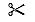 Bitte unterschreiben Sie den Zettel. Geben Sie den Zettel bis zum         [Datum]        an die Schule zurück.Mit freundlichen Grüßen_________________________________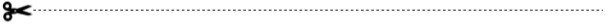 AusflugIch habe/Wir haben die Information über den Ausflug bekommen.Mein/Unser Kind                           geht allein nach Hause.□ Ja□ Nein___________________________________________________Datum und Unterschrift Eltern-Teilzurück an die LehrerinName Kindankreuzen (X)ausfüllen  und unterschreiben   □□□□□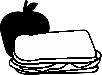 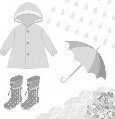 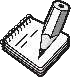 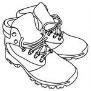 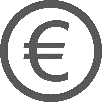 Essenwetterfeste KleidungZettel und Stiftfeste Schuhe Taschengeld ( _[Betrag]_ €)